Vážení, v rámci vnějšího připomínkového řízení Vám zasílám materiál s názvem „návrh zákona, kterým se mění zákon č. 338/1992 Sb., o dani z nemovitých věcí, ve znění pozdějších předpisů, a zákon č. 36/2021 Sb., kterým se mění některé zákony v souvislosti s přijetím zákona o Sbírce právních předpisů územních samosprávných celků a některých správních úřadů, ve znění zákona č. 261/2021 Sb.“ (dále jen „návrh zákona“). Návrh zákona obsahuje změny, k nimž má dojít s účinností od 1. ledna 2024, a dále změny, jejichž účinnost má nastat o rok později, tedy od 1. ledna 2025. Cílem návrhu zákona je vyjasnění některých problematických otázek vzniklých při správě daně z nemovitých věcí, úprava, příp. odstranění nesystematických výjimek, zmírnění tvrdosti u ostatních ploch, a dále také úprava nástrojů obcí ovlivňovat výnos z této daně. Pokud se rozhodnete k zaslanému legislativnímu materiálu uplatnit připomínky, očekávám je nejpozději do 20 pracovních dnů ode dne vložení materiálu do systému eKLEP. Současně žádám o zaslání případných připomínek rovněž na elektronickou adresu Pripominkove.Rizeni@mfcr.cz.Pokud budete k předloženému materiálu uplatňovat zásadní připomínky, prosím o uvedení jména, příjmení, telefonního čísla a elektronické adresy Vámi pověřené osoby, která bude oprávněna k jejich vypořádání.S pozdravemPODLE ROZDĚLOVNÍKUPříloha k č. j.: MF-24732/2022/32-9Počet listů: 3ROZDĚLOVNÍK:Povinná připomínková místaMinisterstvo dopravyMinisterstvo kulturyMinisterstvo obranyMinisterstvo práce a sociálních věcíMinisterstvo pro místní rozvojMinisterstvo průmyslu a obchoduMinisterstvo spravedlnostiMinisterstvo školství‚ mládeže a tělovýchovyMinisterstvo vnitraMinisterstvo zahraničních věcíMinisterstvo zdravotnictvíMinisterstvo zemědělstvíMinisterstvo životního prostředíÚřad vlády České republiky - Kabinet vedoucího Úřadu vládyÚřad vlády České republiky - Ministr a předseda Legislativní rady vládyÚřad vlády České republiky - Ministr pro evropské záležitostiÚřad vlády České republiky - Ministryně pro vědu, výzkum a inovace a předsedkyně Rady pro výzkum, vývoj a inovaceÚřad vlády České republiky - Místopředseda vlády pro digitalizaciÚřad vlády České republiky - Odbor kompatibilityÚřad vlády České republiky - Zmocněnec vlády pro lidská právaDalší připomínková místa napojená na eKLEPAgrární komoraAkademie vědAsociace krajůAsociace malých a středních podniků a živnostníkůAsociace samostatných odborůBezpečnostní informační službaČeská advokátní komoraČeská národní bankaČeský báňský úřadČeský statistický úřadČeský telekomunikační úřadČeský úřad zeměměřický a katastrálníEnergetický regulační úřadFinanční arbitrGenerální inspekce bezpečnostních sborůHlavní město PrahaHospodářská komoraKancelář Poslanecké sněmovnyKancelář prezidenta republikyKancelář SenátuKancelář veřejného ochránce právKomora daňových poradcůKonfederace zaměstnavatelských a podnikatelských svazůKrajský úřad Jihočeského krajeKrajský úřad Jihomoravského krajeKrajský úřad Karlovarského krajeKrajský úřad Kraje VysočinaKrajský úřad Královéhradeckého krajeKrajský úřad Libereckého krajeKrajský úřad Moravskoslezského krajeKrajský úřad Olomouckého krajeKrajský úřad Pardubického krajeKrajský úřad Plzeňského krajeKrajský úřad Středočeského krajeKrajský úřad Ústeckého krajeKrajský úřad Zlínského krajeNárodní bezpečnostní úřadNárodní úřad pro kybernetickou a informační bezpečnostNejvyšší kontrolní úřadNejvyšší soudNejvyšší správní soudNejvyšší státní zastupitelství České republikyRada pro rozhlasové a televizní vysíláníSdružení místních samospráv České republikySpráva státních hmotných rezervStátní úřad pro jadernou bezpečnostSvaz měst a obcíSvaz průmyslu a dopravy České republikyUnie zaměstnavatelských svazů České republikyÚřad pro ochranu hospodářské soutěžeÚřad pro ochranu osobních údajůÚřad pro zahraniční styky a informaceÚřad pro zastupování státu ve věcech majetkovýchÚřad průmyslového vlastnictvíÚstav pro studium totalitních režimůÚstavní soudOstatní připomínková místa s e-mailovou schránkou pro vložení do eKLEPuKatedra finančního práva a finanční vědy Právnické fakulty Univerzity Karlovy v Prazespackova@prf.cuni.czKatedra finančního práva a národního hospodářství Právnické fakulty Masarykovy univerzityPetr.Mrkyvka@law.muni.cz, Michal.Radvan@law.muni.czPoslanecký klub ANO 2011schillerovaa@psp.czPoslanecký klub České pirátské stranymichalekj@psp.czPoslanecký klub Křesťanské a demokratické unie-Československé strany lidovévybornym@psp.czPoslanecký klub Občanské demokratické stranybendam@psp.czPoslanecký klub Starostové a nezávislí coganj@psp.czPoslanecký klub Svoboda a přímá demokraciefialar@psp.czPoslanecký klub TOP 09jakobj@psp.czRada hospodářské a sociální dohody České republikytripartita@vlada.cz Rozpočtový výborrv@psp.czSdružení obcí, vlastníků vodohospodářské infrastrukturyinfo@sovvi.czSenát Parlamentu České republikyvystrcilm@senat.czSmlouva obcí a měst proti daňové diskriminacijana@jurencakova.cz Stálé zastoupení České republiky při Evropské uniieu.brussels@embassy.mzv.cz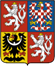 Ing. Zbyněk Stanjuraministr financíIng. Zbyněk Stanjuraministr financíPID: MFCRCXQKNPČ. j.: MF-24732/2022/32-9Počet příloh: 7Praha 1. listopad 2022